Označení dodávky	Množství  MJ	Sleva [%]	Cena za MJ   Sazba  DPH90° Flip Mount for D=1" Filters and Optics, M4  TapZáklad [€]	Celkem [€]TRF90/M2,00 ks	73,75521,00147,51	178,49Před slevou:	74,50	149,00	180,29Aluminum Breadboard, 150 mm x 150 mm x 12.7 mm, M6 TapsMB1515/M4,00 ks	44,05521,00176,22	213,23Před slevou:	44,50	178,00	215,38D=2" 90° Off-Axis Parabolic Mirror, UV Aluminum, RFL =  4"MPD249-F011,00 ks	220,7721,00220,77	267,13Před slevou:	223,00	223,00	269,83D=2" 90° Off-Axis Parabolic Mirror, UV Aluminum, RFL =  6"MPD269-F011,00 ks	220,7721,00220,77	267,13Před slevou:	223,00	223,00	269,831/2" Protected Aluminum Elliptical Mirror, 450 nm - 20  µmPFE05-G011,00 ks	39,6021,0039,60	47,92Před slevou:	40,00	40,00	48,40f = 500.0 mm, D=75 mm UV Fused Silica Plano-Convex Lens, AR Coating: 245-400 nmLA4246-UV1,00 ks	286,1121,00286,11	346,19Před slevou:	289,00	289,00	349,69f = 50.0 mm, D=1" UV Fused Silica Plano-Convex Lens, AR Coating: 245-400 nmLA4148-UV2,00 ks	104,9421,00209,88	253,95Před slevou:	106,00	212,00	256,52D=1" Bandpass Filter, CWL = 450 ± 8 nm, FWHM = 40 ± 8 nmFB450-402,00 ks	86,377521,00172,76	209,04Před slevou:	87,25	174,50	211,15D=1" Lens Mount with Internal and External SM1 Threads, M4 TapLMR1S/M2,00 ks	24,15621,0048,31	58,46Před slevou:	24,40	48,80	59,05D=1/2" 50:50 UVFS Plate Beamsplitter, Coating: 250 - 450 nm, t = 3 mm1,00 ks	76,725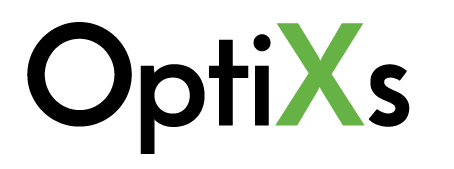 21,0076,73	92,84Označení dodávky	Množství  MJ	Sleva [%]	Cena za MJ   Sazba  DPHBSW19Základ [€]	Celkem [€]Před slevou:	77,50	77,50	93,78Rear-Loaded Left-Handed Clear-Quadrant Mirror Mount, Metric1,00 ks	52,222521,0052,22	63,19KM05FL/MTermín dodání do 1-3 týdnů od potvrzení přijetí objednávky.     Platnost nabídky 30 dní od data vystavení.Fakturace při dodání předmětu plnění. Splatnost faktury je 21 dní.Instalace předmětu plnění není součástí, pokud není přímo uvedena v položkovém výpisu.Celkem před slevou:	2 276,28Rekapitulace DPH v KčKurz 26,4000 CZK za 1 €Sleva dokladu [%]:	1,00Registrace:Registrováno u Městský soud v Praze pod číslem C 212818 / Registered at City Court in Prague under n. 212818Razítko a podpis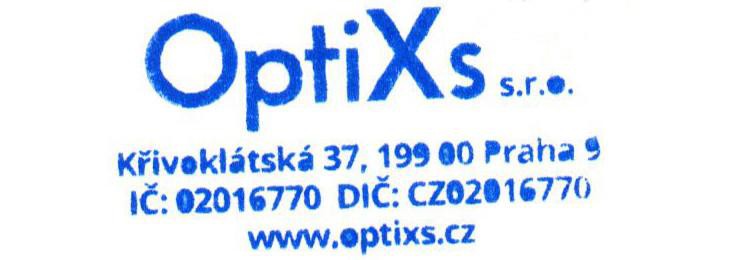 D=1&quot; Longpass Dichroic Mirror, 567 nm CutoffD=1&quot; Longpass Dichroic Mirror, 567 nm CutoffD=1&quot; Longpass Dichroic Mirror, 567 nm CutoffD=1&quot; Longpass Dichroic Mirror, 567 nm CutoffD=1&quot; Longpass Dichroic Mirror, 567 nm CutoffD=1&quot; Longpass Dichroic Mirror, 567 nm CutoffD=1&quot; Longpass Dichroic Mirror, 567 nm Cutoff1,001,00ks151,4721,00151,47183,28DMLP567DMLP567Před slevou:153,00153,00153,00153,00153,00185,13Před slevou:52,7552,7552,7552,7563,83SM1 Lens Tube, 1.00" Thread Depth, One Retaining Ring IncludedSM1 Lens Tube, 1.00" Thread Depth, One Retaining Ring IncludedSM1 Lens Tube, 1.00" Thread Depth, One Retaining Ring IncludedSM1 Lens Tube, 1.00" Thread Depth, One Retaining Ring IncludedSM1 Lens Tube, 1.00" Thread Depth, One Retaining Ring IncludedSM1 Lens Tube, 1.00" Thread Depth, One Retaining Ring Included2,00ks12,701721,0025,4030,73SM1L10Před slevou:12,8325,6631,05Doprava (balné, transport, pojištění)1,00ks35,0021,0035,0042,35DOPRAVAZáklad 0%	0,00DPH 0%	0,00Základ 10%	0,00DPH 10%	0,00Základ 15%	0,00DPH 15%	0,00Základ 21%	49 176,63DPH 21%	10 327,13Celkem	49 176,6310 327,13Základ [€]1 862,75Celkem [€]2 253,93